To Members of Burlescombe Parish CouncilYou are hereby summoned to attend the Full Council Meeting on Monday 4th July 2022 at 7.00pm in the URC Westleigh.Members of the public are most welcome to attend and raise any issues or sit in the meeting.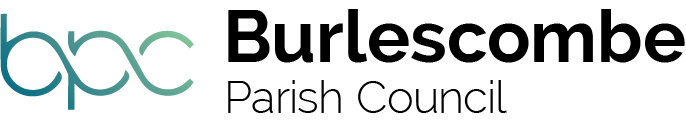 BUSINESS TODAY AT WESTLEIGH UNITED REFORMED CHURCHFUTURE BUSINESSDate and Time of Next Meeting:	5th September 2022, 19:00Venue of Next Meeting:		Burlescombe HallSue JarvisParish ClerkMonday 4 July 2022 Agenda of Burlescombe Parish Council19:00OPENING REMARKS1PRESENT AND APOLOGIES1.1Present1.2Apologies2DECLARATION OF INTERESTSOPEN FORUM3MINUTES OF PREVIOUS MEETING AND MATTERS ARISING3.13.2Proposal to introduce Hybrid meetings – cost £143.88 per yearBurlescombe School playing field lines4DISTRIBUTED DEMOCRACY4.1Consultations4.1.1Report of Consultations SoughtConsultation ID: JUN220606A – Creation of Community-led Plan4.1.2Report of Consultations to be Sought4.2Petitions4.2.1Report of Petitions Received4.3Grants4.3.1Report of Grant Applications Received4.4Questions to the Chairman4.4.1Questions to the Chairman Received5COMMITTEE FOR BUSINESS AND INNOVATION (CBI)6COMMITTEE FOR DEVELOPMENT, PLANNING AND TRANSPORTATION (CDPT)6.1Planning6.1.1Report of New Applications 6.1.2Reports of Decisions on Applications22/00918/NMA Non material amendment to 21/01765/HOUSE to allow change of external material for first floor extension to render Location: 6 Hensons Drive Westleigh Tiverton. Granted.6.2Transportation6.2.1Report of Repairs to be Addressed6.2.2Report of Repairs Addressed7FINANCE, AUDIT AND RISK COMMITTEE (FARC)8PUBLIC RIGHTS OF WAY (PROW)9GRAND WESTERN CANAL JOINT ADVISORY COMMITTEE (JAC)10QUARRY LIAISON COMMITTEE11CLERK’S REPORT11.1Report of Expenditure to be Approved11.1.111.1.211.1.3PROW invoice £448.00Clerk salary July £393.38Clerk salary August £393.3811.2Report of Expenditure Approved11.2.111.2.311.3CGM Grass cutting £453.60 Auditor fee £150.00Summary of accounts1212.112.2CORRESPONDENCECornerstone Telecommunications -Pound Farm phone mastTVP/Alumnis Decision on MAT conversion13MATTERS BROUGHT FORWARD FOR INFORMATION OR FUTURE AGENDAUNTIL 21:00 CLOSING REMARKS